проект «В регистр»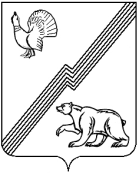 АДМИНИСТРАЦИЯ ГОРОДА ЮГОРСКАХанты-Мансийского автономного округа - ЮгрыПОСТАНОВЛЕНИЕ    (проект)           от _________________                                                                                                                  № _____О внесении изменений    в постановление администрации города Югорска от 19.09.2019 № 2055«Об утверждении административногорегламента предоставления муниципальнойуслуги «Выдача согласия и оформление документов по обмену жилыми помещениямипо договорам социального найма»В соответствии с Федеральным законом от 27.07.2010 № 210-ФЗ «Об организации предоставления государственных и муниципальных услуг», постановлением администрации города Югорска от 21.09.2018 № 2582 «О порядке разработки и утверждения административных регламентов предоставления муниципальных услуг»:1. Внести в приложение к постановлению администрации города Югорска от 19.09.2019 № 2055 «Об утверждении административного регламента предоставления муниципальной услуги «Выдача согласия и оформление документов по обмену жилыми помещениями по договорам социального найма»    (с изменениями от 28.12.2020 № 1991) следующие изменения:1.1. Пункт 1 дополнить абзацем вторым следующего содержания:«Обмен жилыми помещениями, которые предоставлены по договорам социального найма и в которых проживают несовершеннолетние, недееспособные или ограниченно дееспособные граждане, являющиеся членами семей нанимателей данных жилых помещений, допускается с предварительного согласия органов опеки и попечительства, в соответствии с требованиями части 4 статьи 72 Жилищного кодекса Российской Федерации.».1.2. В абзаце первом пункта 2 слово «город» исключить.1.3. Абзац восьмой пункта 3 признать утратившим силу.1.4. Слова по тексту «и регионального порталов» заменить словом «портала» в соответствующем падеже.1.5. Пункт 12 дополнить абзацем десятым следующего содержания:«6) отдел записи актов гражданского состояния администрации города Югорска (далее – ОЗАГС): https://adm.ugorsk.ru/about/gospolnomochiya/zags/.».1.6. Абзац второй пункта 15 после слов «ООиП» дополнить словами «ОЗАГС,».1.7. В пункте 20:1.7.1. Подпункт 4 изложить в следующей редакции:«4) письменное согласие членов семьи на обработку их персональных данных.».1.7.2. Подпункты 7- 9 пункта 20 признать утратившими силу.1.8. Пункт 21 дополнить подпунктами 3, 4 следующего содержания:«3) сведения из Единого государственного реестра записей актов гражданского состояния о заключении брака, расторжении брака заявителя и членов его семьи, в том числе временно отсутствующих членов его семьи (при наличии);4) документ, подтверждающий установление опеки над несовершеннолетними и (или) недееспособными гражданами (при необходимости).».1.9. Пункт 24 дополнить абзацем вторым следующего содержания:«Документ, указанный в подпункте 3 пункта 21 настоящего административного регламента, находится в распоряжении  отдела записи актов гражданского состояния администрации города Югорска. Информация об органе указана подпункте 6 пункта 12 настоящего административного регламента.Документ, указанный в подпункте 4 пункта 21 настоящего административного регламента, находится в распоряжении отдела опеки и попечительства администрации города Югорска Информация об органе указана подпункте 2 пункта 12 настоящего административного регламента.».1.10. Дополнить пунктом 28.1 следующего содержания:«28.1. Документ, указанный в подпункте 4 пункта 20 настоящего административного регламента оформляется по форме, приведенной в приложении 2 к настоящему административному регламенту.»1.11. После пункта 33 дополнить заголовком и пунктом 33.1 следующего содержания:«Перечень услуг, необходимых и обязательных для предоставления муниципальной услуги, в том числе сведения о документе (документах), выдаваемом (выдаваемых) организациями, участвующими в предоставлении муниципальной услуги33.1. Услугой, необходимой и обязательной для предоставления муниципальной услуги является получение документа, предусмотренного подпунктом 10 пункта 20 настоящего административного регламента, выдаваемого медицинским учреждением.».1.12. После пункта 34 дополнить заголовком и пунктом 34.1 следующего содержания:«Порядок, размер и основания взимания платы
за предоставление услуг, которые являются необходимыми
и обязательными для предоставления муниципальной услуги34.1. Порядок и размер платы за предоставление услуги, указанной в пункте 33.1 настоящего административного регламента, определяется учреждением, предоставляющим услугу, и осуществляется за счет средств заявителя.».1.13. В пункте 44:1.13.1. Абзац четвертый изложить в следующей редакции:«- прием заявления о предоставлении муниципальной услуги и документов к нему, передача документов в Управление;».1.13.2. Абзац пятый признать утратившим силу.1.14. В пункте 47:1.14.1. В абзаце первом слова «или в МФЦ» исключить.1.14.2. Абзацы шестой, двенадцатый признать утратившими силу.1.15. В пункте 50:1.15.1. В абзацах первом, четвертом слова «или работнику МФЦ», «или работник МФЦ» исключить.1.15.2. Абзац одиннадцатый признать утратившим силу.1.16.   В пункте 60:1.16.1. Слова  «и проектного управления администрации города Югорска» заменить словами «Ханты-Мансийского автономного округа- Югры».1.16.2. Абзац пятый признать утратившими силу.1.17. Приложение к административному регламенту после слов «посредством почтовой связи» дополнить словами «Требования статей 73, 75 Жилищного кодекса Российской Федерации мне разъяснены и понятны. О последствиях признания обмена жилыми помещениями, предоставленными по договорам социального найма, недействительными предупреждены.».2. Опубликовать постановление в официальном печатном издании города Югорска и разместить на официальном сайте органов местного самоуправления.  3. Настоящее постановление вступает в силу после его официального опубликования.Глава города Югорска					 	              А.В. БородкинПриложение 2к постановлениюадминистрации города Югорскаот ___________________ № _____Приложение 2к административному регламентупредоставления муниципальной услуги«Выдача согласия и оформление документов по обмену жилыми помещениямипо договорам социального найма»Согласие на обработку персональных данныхЯ,________________________________________________________________________________,фамилия, имя, отчество (при наличии)документ, удостоверяющий личность __________________________, ______ ______________         серия            номервыдан «_____»_____________  ______________________________________________________                                   дата выдачи                                      орган, выдавший документ____________________________________________________________________________________________________________________________________________________________________проживающий(ая) по адресу________________________________________________________                       адрес проживания__________________________________________________________________________________являясь законным представителем несовершеннолетнего _____________________________фамилия, имя, отчество (при наличии)__________________________________________________________________________________,документ, удостоверяющий личность _________________________, ________ _____________,                                                                                                                                                  серия           номер выдан «_____»________________  ___________________________________________________                      дата выдачи                                            орган, выдавший документ______________________________________________________________________________________________________________________________________________________________________проживающий(ая) по адресу________________________________________________________                      адрес проживания__________________________________________________________________________________согласно статье 9 Федерального закона от 27.07.2006 № 152 «О персональных данных» свободно, по своей волей и в своих интересах/интересах несовершеннолетнего даю согласие администрации города Югорска на обработку моих персональных данных/персональных данных несовершеннолетнего в соответствии с действующим законодательством Российской Федерации как неавтоматизированным, так и автоматизированным способами, в следующем объеме:фамилия, имя, отчество (при наличии), дата рождения, место рождения, адрес проживания, контактный телефон, индивидуальный номер налогоплательщика, паспортные данные, контактный телефон, фотоизображение, семейное положение, место работы, сведения об имущественном положении, номер страхового свидетельства государственного пенсионного страхованияв форме осуществления следующих действий:сбор, запись, систематизация, накопление, хранение, уточнение, извлечение, использование, передача, блокирование, удаление, уничтожениес целью предоставления муниципальных и государственных услуг, а также для выполнения отдельных переданных полномочий администрацией города Югорска.           	Данное согласие действует бессрочно.	Данное согласие может быть отозвано в любой момент по моему письменному заявлению.«_____»_____________ 20___    ______________         _______________________________                   дата             	    подпись                                  расшифровка подписи